Log In Hints & Digital ResourcesOur class website  http://hackdeborah.weebly.com/Curriculum & Classroom ResourcesGoogle Drive, Classroom, & More! 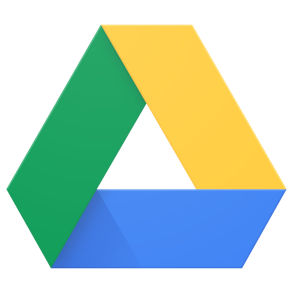 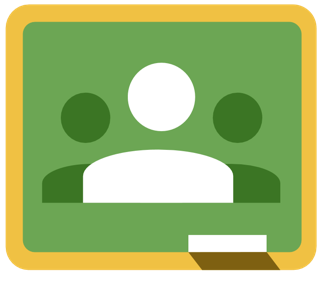 Login: ds######initials@dsisdconnect.comAsk your student or teacher for passwordGoogle Drive, Classroom, & More! Login: ds######initials@dsisdconnect.comAsk your student or teacher for passwordBrainPop/BrainPop Jr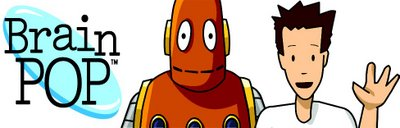 Login: roosterspringsPassword: brainpopiStation (download app) (reading assessment)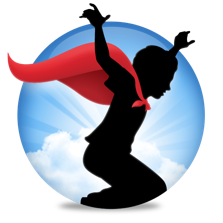 Login: ds######initialsPassword: DS######Social Studies Weekly(main SS resource)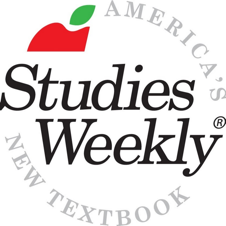 Login: ds######Password: rsesEncyclopedia Brittanica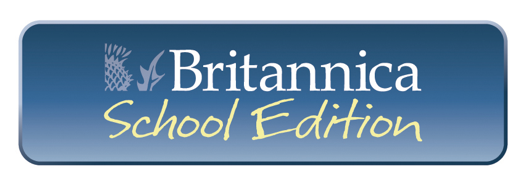 Login: roosterPassword: tigersPebbleGo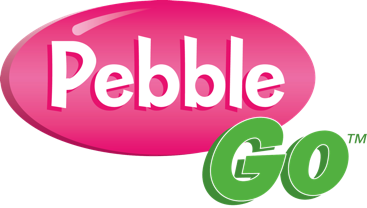 Login: rsepebblePassword: rsepebbleNational Geographic for Kids (GALE)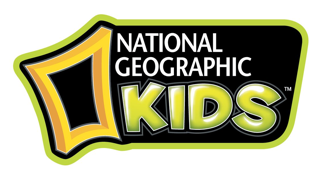 Login: j105904Password: learn